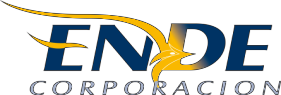 FORMULARIOSEXPRESIONES DE INTERÉS OBTENCIÓN DE LISTA CORTA“SERVICIOS DE CONSULTORÍA PARA LA CONSTRUCCIÓN DE LA PLANTA DE ENERGÍA DEL PROYECTO GEOTÉRMICO LAGUNA COLORADA”ENDE-EI-01-2019 (Tercer Llamado)Contratante:	Empresa Nacional de Electricidad – ENDEPaís:	BoliviaProyecto:	Proyecto de Construcción de la Planta Geotérmica Laguna ColoradaCochabamba – Bolivia2021PARTE IIIFORMULARIOSCARTA DE PRESENTACIÓN PROPUESTA EXPRESIÓN DE INTERÉSSeñoresEmpresa Nacional de ElectricidadCalle Colombia N° O-655, esq. FalsuriCochabamba-BoliviaRef.: EXPRESIONES DE INTERÉS OBTENCIÓN DE LISTA CORTA “Servicios de Consultoría para laConstrucción de la Planta de Energía del Proyecto Geotérmico Laguna Colorada”.De mi consideración:Luego de examinar la información del documento de Expresiones de Interés Obtención de Lista Corta, la cual declaro aceptar y conocer, presento mi Propuesta de Expresión de Interés para formar parte de la Lista Corta. Para el efecto, adjunto a la presente la siguiente información:1.  Formulario N° x debidamente firmado…., la cual consta de xx hojas2.  Formulario N° X debidamente firmado…., la cual consta de xx hojas3.  Estados Financieros Gestión XXX, el cual consta de xx hojas4.  Estados Financieros Gestión XXX, el cual consta de xx hojas5.  Etc…Asimismo, entiendo y reconozco que ustedes no están obligados a aceptar esta Propuesta de Expresión de Interés ni otras que puedan recibir, y que la evaluación se basará en la mejor calificación de experiencia para la prestación de los servicios.Atentamente,Nombre y Firma del Proponente de Expresión de InterésFORMULARIO 1PRESENTACIÓN DE PROPUESTA DE EXPRESIÓN DE INTERÉS(Para Empresas o Asociaciones Accidentales)A nombre de (Nombre del proponente) a la cual represento, remito la presente Propuesta de Expresión de Interés, declarando expresamente mi conformidad y compromiso de cumplimiento, conforme con los siguientes puntos:a)  Declaro no tener conflicto de intereses para el presente proceso de Expresiones de Interés.b)  Declaro que, no figuramos en ninguna lista de sanciones y aseguramos que nosotros/todos los miembros de la Asociación Accidental darán aviso inmediato al Convocante si esto fuera el caso en un momento posterior.c)   Aceptamos que en caso de que fuéramos incluidos (o un miembro de la asociación accidental fuera incluida) en una lista de sanciones legalmente vinculante para el Convocante, el Convocante tendrá derecho a excluirnos/a excluir a la Asociación Accidental del proceso de Expresiones de Interés para Obtención de Lista Corta.d)  Declaro y garantizo haber examinado el Documento de Expresión de Interés, así como los Formularios para la presentación de la propuesta de expresión de interés, aceptando sin reservas todas las estipulaciones en dichos documentos.e)  Declaro respetar el desempeño de los servidores públicos asignados, por la entidad convocante, al procesode expresiones de interés y no incurrir en relacionamiento que no sea a través de medio electrónico, salvo en los actos de carácter público de manera previa a la presentación de propuesta de expresiones de interés.f)	Declaro la veracidad de toda la información proporcionada y autorizo mediante la presente, para que en caso de ser seleccionado para la Lista Corta, cualquier persona natural o jurídica, suministre a los representantes autorizados de la entidad convocante, toda la información que requieran para verificar la documentación que presento.(Firma del proponente, propietario o representante legal del proponente) (Nombre completo)FORMULARIO 2FACTURACIÓN PROMEDIO ANUALNombre del Proponente o Asociación Accidental: [indicar el nombre completo]El siguiente formulario será completado por el Proponente, o en caso de Asociaciones Accidentales, por cada uno de sus integrantes.(Firma del Proponente)(Nombre completo del proponente)FORMULARIO 3EXPERIENCIA DEL CONSULTOR(Firma del Proponente) (Nombre completo del proponente)Información sobre la facturación anualInformación sobre la facturación anualInformación sobre la facturación anualInformación sobre la facturación anualAñoMonto y MonedaTasa de cambioEquivalente en USD[indicar el año][indicar el monto y la moneda][indicar la tasa de cambio aplicable][indicar el monto equivalente en USD]Facturación promedio anualFacturación promedio anualFacturación promedio anualNombre del Proponente O Asociación Accidental : [indicar el nombre completo]Nombre del Proponente O Asociación Accidental : [indicar el nombre completo]Nombre del Proponente O Asociación Accidental : [indicar el nombre completo]Nombre del Proponente O Asociación Accidental : [indicar el nombre completo]Nombre del Proponente O Asociación Accidental : [indicar el nombre completo]Nombre del Proponente O Asociación Accidental : [indicar el nombre completo]N°Nombre delContratanteObjeto del Contrato (Descripción de las actividades realizadas)UbicaciónPeriodo de ejecuciónPeriodo de ejecuciónN°Nombre delContratanteObjeto del Contrato (Descripción de las actividades realizadas)UbicaciónFecha de inicioFecha de finalización12…NNota: El siguiente formulario será completado por el Proponente, o en caso de Asociaciones Accidentales, por cada uno de sus integrantes. Los proponentes para acreditar la experiencia podrán presentar copias simples del certificado de cumplimiento de contrato, acta de recepción definitiva, u otro documento que permita verificar la información del presente formulario.Nota: El siguiente formulario será completado por el Proponente, o en caso de Asociaciones Accidentales, por cada uno de sus integrantes. Los proponentes para acreditar la experiencia podrán presentar copias simples del certificado de cumplimiento de contrato, acta de recepción definitiva, u otro documento que permita verificar la información del presente formulario.Nota: El siguiente formulario será completado por el Proponente, o en caso de Asociaciones Accidentales, por cada uno de sus integrantes. Los proponentes para acreditar la experiencia podrán presentar copias simples del certificado de cumplimiento de contrato, acta de recepción definitiva, u otro documento que permita verificar la información del presente formulario.Nota: El siguiente formulario será completado por el Proponente, o en caso de Asociaciones Accidentales, por cada uno de sus integrantes. Los proponentes para acreditar la experiencia podrán presentar copias simples del certificado de cumplimiento de contrato, acta de recepción definitiva, u otro documento que permita verificar la información del presente formulario.Nota: El siguiente formulario será completado por el Proponente, o en caso de Asociaciones Accidentales, por cada uno de sus integrantes. Los proponentes para acreditar la experiencia podrán presentar copias simples del certificado de cumplimiento de contrato, acta de recepción definitiva, u otro documento que permita verificar la información del presente formulario.Nota: El siguiente formulario será completado por el Proponente, o en caso de Asociaciones Accidentales, por cada uno de sus integrantes. Los proponentes para acreditar la experiencia podrán presentar copias simples del certificado de cumplimiento de contrato, acta de recepción definitiva, u otro documento que permita verificar la información del presente formulario.